četvrtak,9.travnja 2020.god.MATEMATIKA 1.MotivacijaPomoću nekog od ukućana provjeri domaću zadaću u zbirci zadataka, na 93. i 94. str. uz potrebna objašnjenja i ispravljanje mogućih pogrešaka. 2.Vježbanje i ponavljanjePisano množenje Za domaću zadaću riješi zadatke u RB na 92.,93. i 94.str.Zadaća je za srijedu(15.travnja 2020.).HRVATSKI JEZIK 1.Motivacija-provjera DZ:Imenice-umanjenice i uvećanice-Provjeri domaću zadaću.Glasno čitaj imenice,umanjenice i uvećanice koje si napisao/la u pisanku.2.Interpretacija -U čitanci na 122.str.pronađi pjesmu Uskrsna zečja prepirka,Nevenke Videk i pročitaj je glasno 2-3 puta.Zamoli nekog od ukućana da ti glasno pročita pitanja na 123.str.a ti usmeno odgovaraj na njh. Zatim u pisanku prepiši plan pisanke.Naslov piši u drugoj boji.Plan pisanke:Uskrsna zečja prepirka Nevenka VidekPjesma ima tri kitice.Prva kitica ima 21 stih,druga kitica ima 17 stihova,a treća kitica 5 stihova.Govori o zečevima koji se prepiru jer se ne mogu dogovoriti oko boje za pisanice.Pisanicama pristaju sve boje.Najljepše su kada su šarene poput cvjetova i uveseljavaju ljude. 3.Domaća zadaća-Nauči pjesmu čitati i odgovori pisano na pitanja na 123.str.Zadaća je za srijedu(15.travnja 2020.).SAT RAZREDNIKA Blagdan UskrsPosebni dani u godini: MOJA OBITELJ I JA-istraži kako se slavi Uskrs u tvom kraju, opiši obilježja i značajke blagdana Uskrsa u mjestu i u svojoj obitelji. Zadaća je za četvrtak(16.travnja 2020.).LIKOVNA KULTURA SlikanjeRitam i niz likova – Pisanica – slikanje temperom -Budući da nam je pred vratima najveći katolički i kršćanski blagdan Uskrs,obilježit ćemo ga i slikarskim radom.Ako imaš tempere i tvrdi hrapavi papir,radi s temperama .Ako nemaš tempere,radi nekim zamjenskim sredstvom(pastel,flomasteri).Zadaća je za četvrtak(16.travnja 2020.) 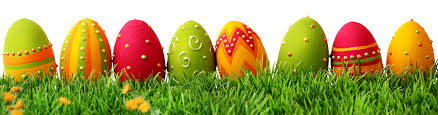 Evo,šaljem vam  dva primjera gdje na slikama vidimo  ritam i niz likova(pisanica). Ujedno želim svima vama i vašim obiteljima SRETAN i Blagoslovljen USKRS! Odmorite se, i lijepo,u miru,sreći i veselju provedite najveći kršćanski blagdan. Čujemo se ponovno u utorak,14.travnja 2020.god. 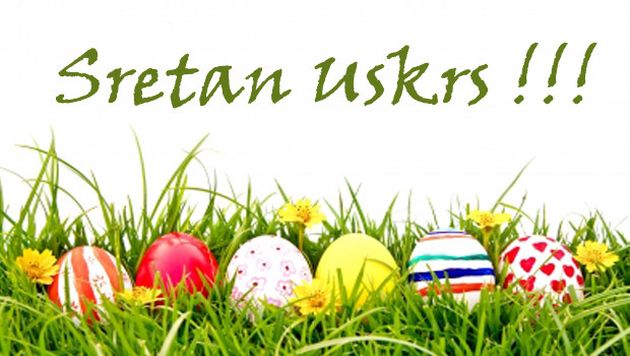 